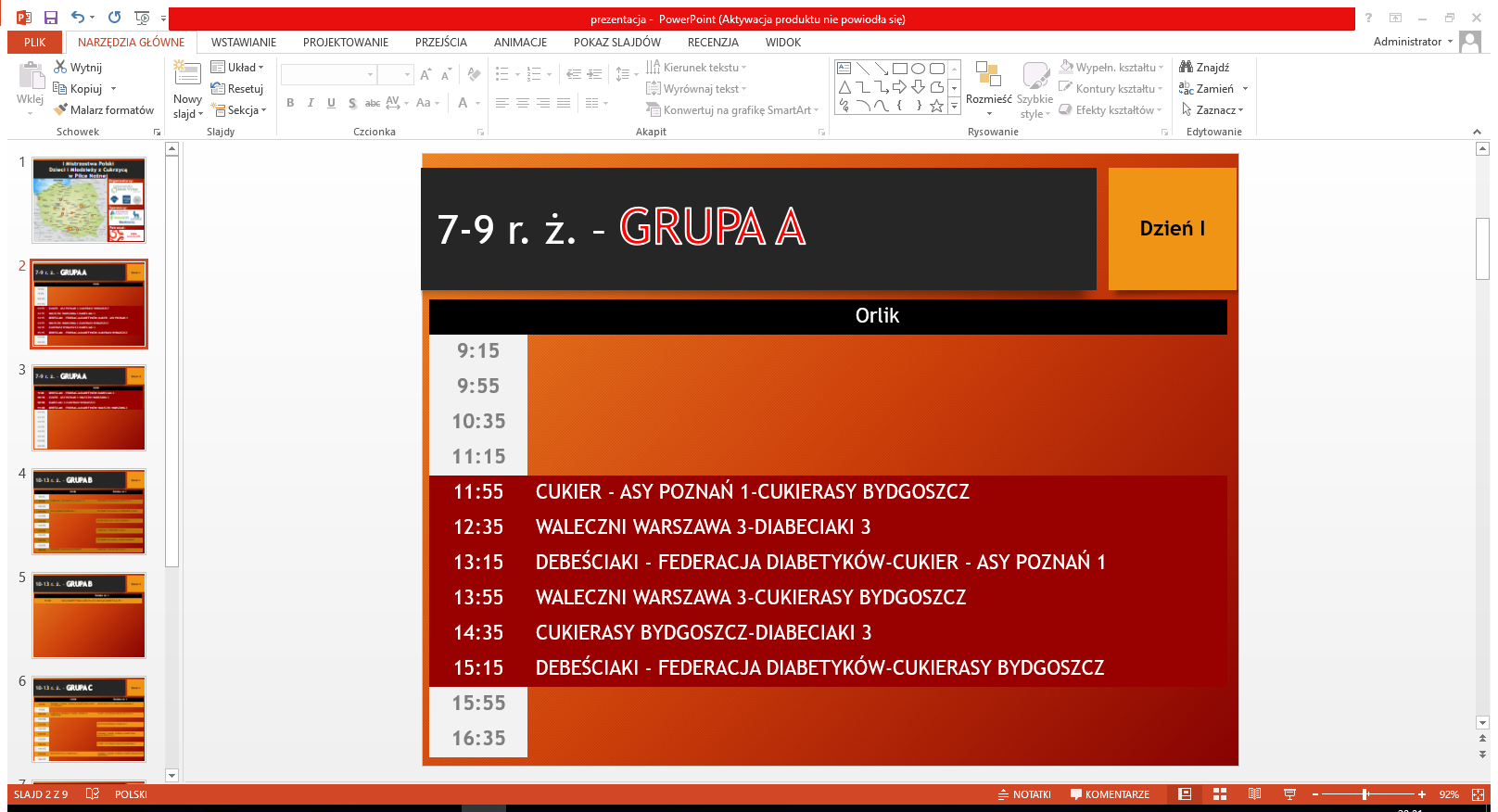 Drużyny:A1 DEBEŚCIAKI - FEDERACJA DIABETYKÓWA2 CUKIER - ASY POZNAŃ 1A3 WALECZNI WARSZAWA 3A4 DIABECIAKI 3A5 CUKIERASY BYDGOSZCZ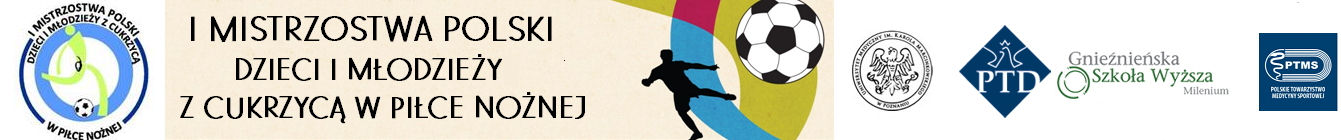 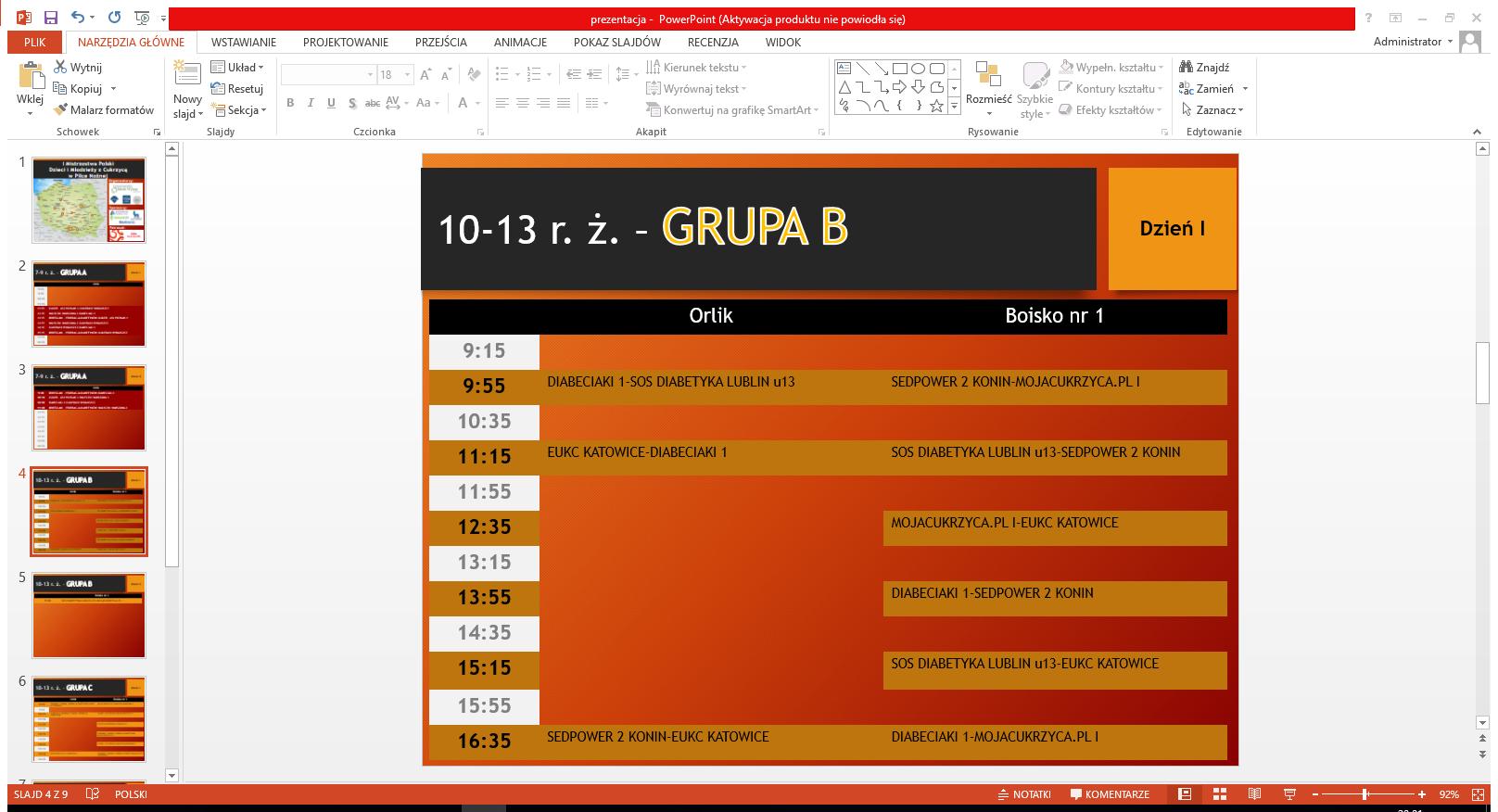 Drużyny:B1 DIABECIAKI 1B2SOS DIABETYKA LUBLIN u13B3 SEDPOWER 2 KONINB4MOJACUKRZYCA.PL IB5 EUKC KATOWICE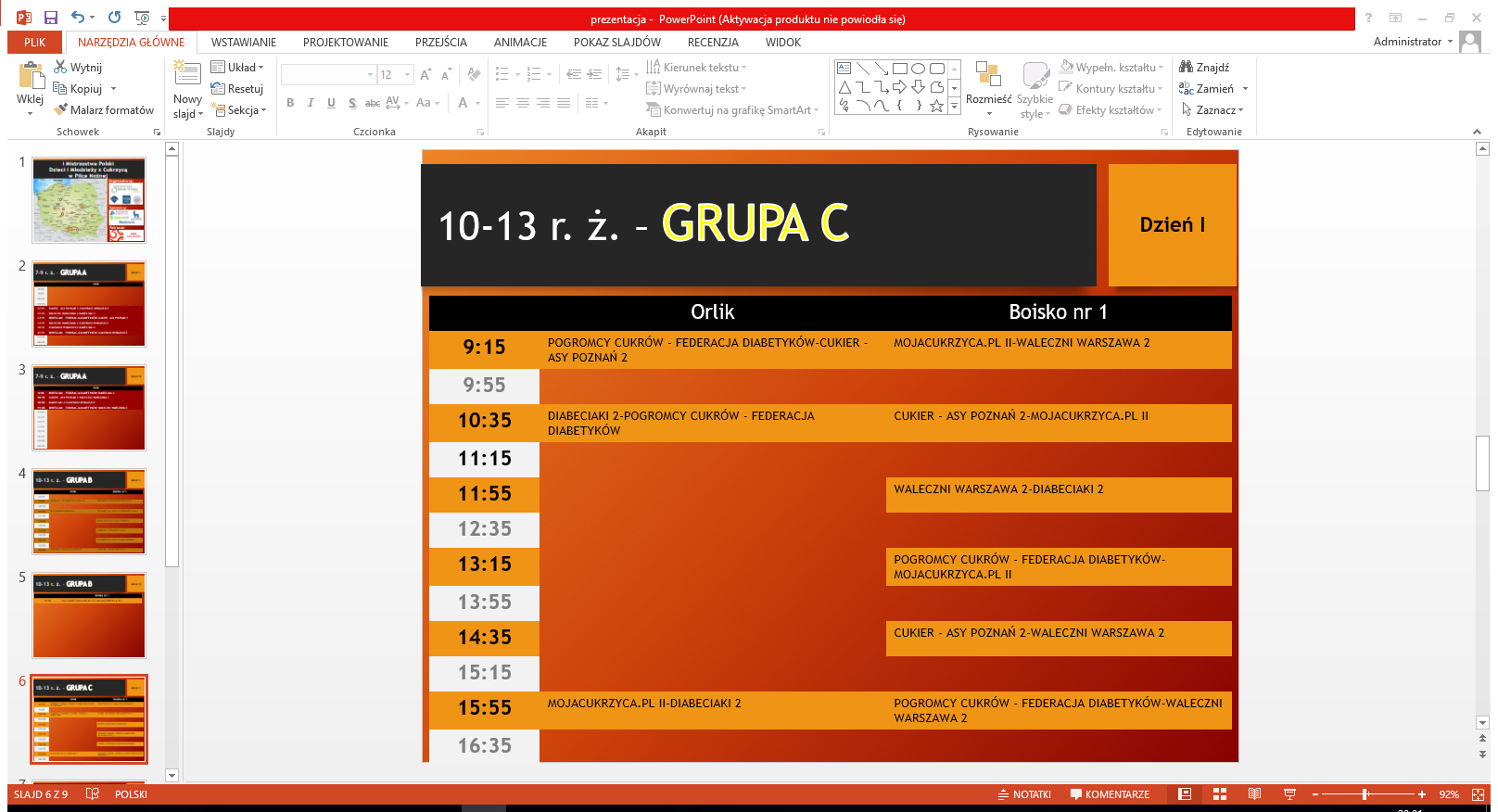 Drużyny:C1POGROMCY CUKRÓW - FEDERACJA DIABETYKÓWC2CUKIER - ASY POZNAŃ 2C3 MOJACUKRZYCA.PL IIC4WALECZNI WARSZAWA 2C5DIABECIAKI 2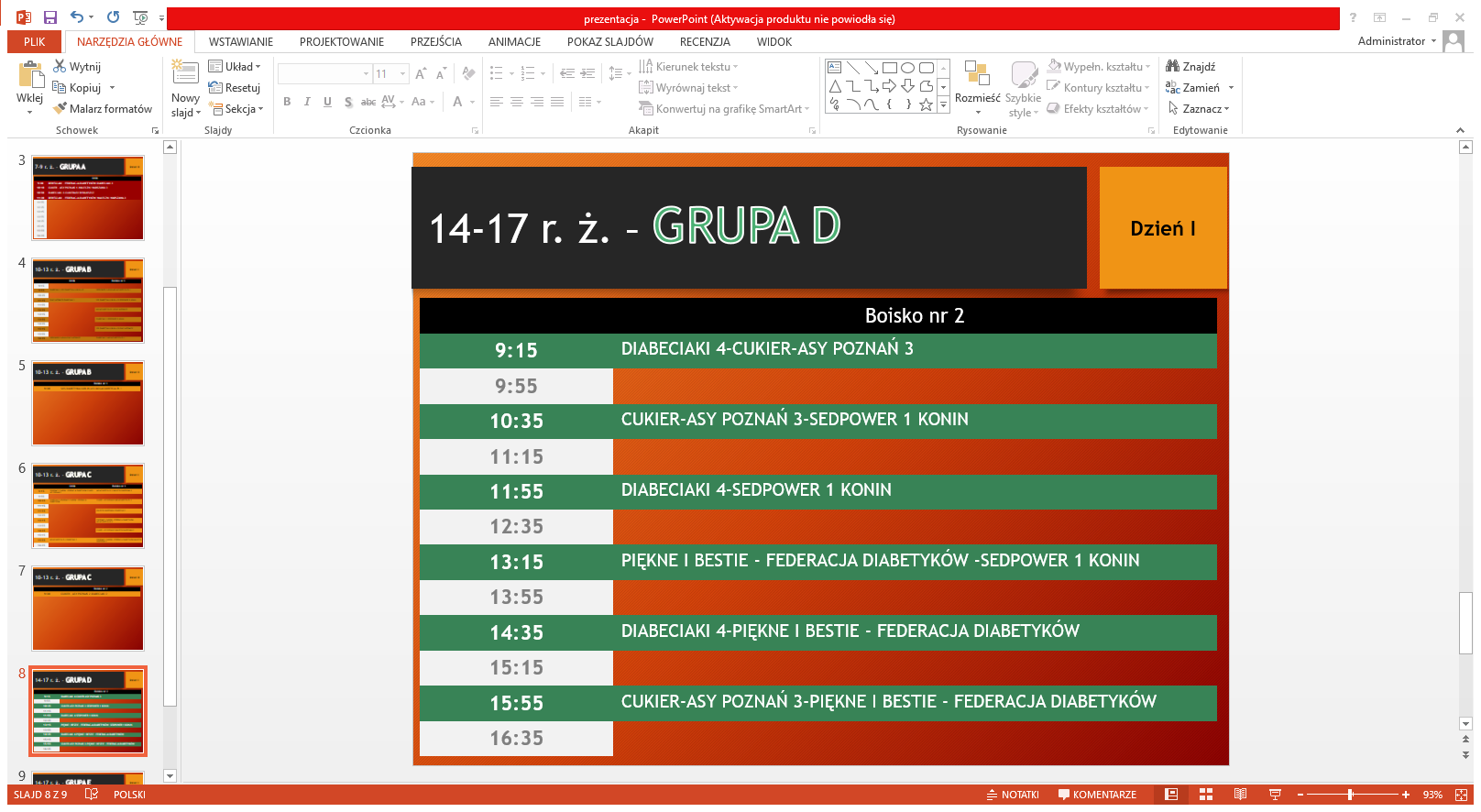 Drużyny:D1 DIABECIAKI 4D2CUKIER-ASY POZNAŃ 3D3 PIĘKNE I BESTIE FEDERACJA DIABETYKÓWD4SEDPOWER 1 KONIN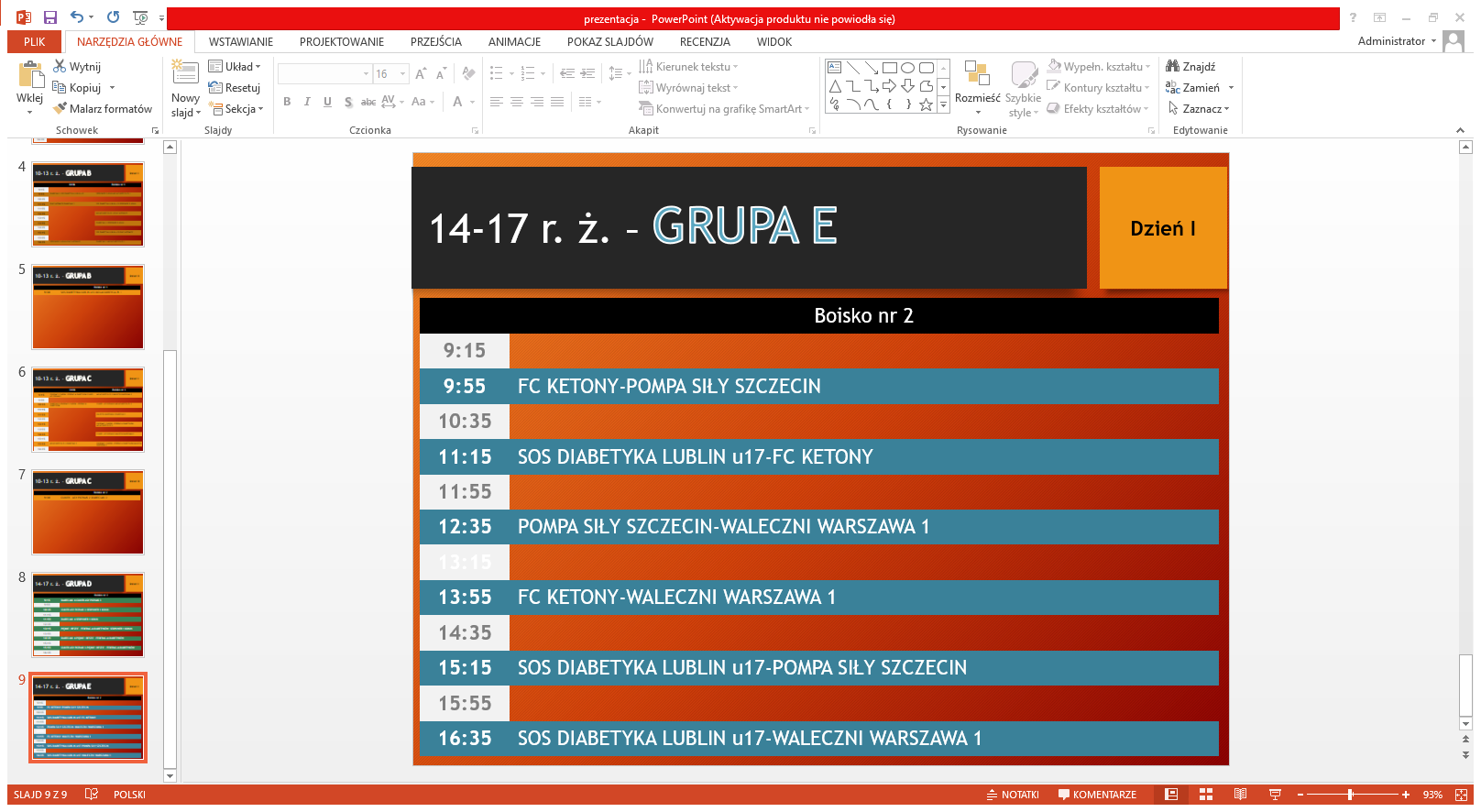 Drużyny:E1 SOS DIABETYKA LUBLIN U17E2FC KETONYE3 POMPA SIŁY SZCZECINE4WALECZNI WARSZAWA 1KATEGORIA 10-13 r.ż. FAZA FINAŁOWAPÓŁFINAŁ 1 boisko nr1EUKC KATOWICE – CUKIER – ASY POZNAŃ 2    (2:3)PÓŁFINAŁ 2 boisko OrlikSOS DIABETYKA LUBLIN U13 – WALECZNI WARSZAWA 2    (6:1)Mecz o 9 miejsce boisko nr1SEDPOWER 2 KONIN – DIABECIAKI 2    (2:8)Mecz o 7 miejsce boisko nr1DIABECIAKI 1 – POGROMCY CUKRÓW – FEDERACJA DIABETYKÓW    (3:2)Mecz o 5 miejsce boisko nr2MOJACUKRZYCA.PL 1 – MOJACUKRZYCA.PL 2    (1:14)Mecz o 3 miejsce boisko nr1EUKC KATOWICE – WALECZNI WARSZAWA 2   (4:2)FINAŁ boisko nr1CUKIER – ASY POZNAŃ 2 – SOS DIABETYA LUBLIN U13   (0:5)KATEGORIA 14-17 r.ż. FAZA FINAŁOWAPÓŁFINAŁ 1 boisko nr1PIĘKNE I BESTIE FEDERACJA DIABETYKÓW - POMPA SIŁY SZCZECIN  (1:3)PÓŁFINAŁ 2 boisko OrlikCUKIER-ASY POZNAŃ 3 - SOS DIABETYKA LUBLIN U17  (3:0)Mecz o 7 miejsce boisko OrlikSEDPOWER 1 KONIN - WALECZNI WARSZAWA 1 (0:13)Mecz o 5 miejsce boisko OrlikDIABECIAKI 4 - FC KETONY   (2:10)Mecz o 3 miejsce boisko OrlikPIĘKNE I BESTIE FEDERACJA DIABETYKÓW – SOS DIABETYKA LUBLIN U17   (2:3)FINAŁ boisko nr1POMPA SIŁY SZCZECIN – CUKIER – ASY POZNAŃ 3    (3:1)NazwaA1A2A3A4A5BramkiPunktyMiejsceA10:203:72:100:85:450VA220:015:18:06:149:212IA37:31:150:80:108:363IVA410:20:88:01:519:156IIIA58:01:610:05:124:79IINazwaB1B2B3B4B5BramkiPunktyMiejsceB10:104:01:20:135:253IVB210:014:011:32:137:412IB30:40:142:40:132:350VB42:13:114:20:189:326IIIB513:01:213:018:045:29IINazwaC1C2C3C4C5BramkiPunktyMiejsceC14:81:111:24:310:243IVC28:46:20:08:222:810IC311:12:64:63:120:146IIIC42:10:06:46:314:810IIC53:42:81:33:69:210VNazwaD1D2D3D4BramkiPunktyMiejsceD11:120:98:79:283IIID212:16:215:033:39ID39:02:614:225:86IID47:80:152:149:370IVNazwaE1E2E3E4BramkiPunktyMiejsceE17:22:32:011:56IIE22:73:35:210:124IIIE33:23:36:212:77IE40:22:52:64:130IV